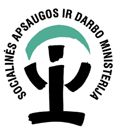           Vadovaujantis Rokiškio rajono savivaldybės administracijos direktoriaus 2018 m. rugsėjo 20 d. įsakymu Nr. AV-938 pratęsiamas paraiškų surinkimas Rokiškio kaimiškoje ir Pandėlio seniūnijose pagal priemonę „Remti bendruomeninę veiklą savivaldybėse“. Paraiškos priimamos nuo 2018 m. rugsėjo 19 d. iki 2018 m. spalio 5 d. 15 val. adresu Respublikos g. 94, (705 kabinetas), telefonas pasiteirauti (8 458) 51 885, 8 696 56 903, Žemės ūkio skyriaus vyriausioji specialistė Zita Juodelienė.   